							Bank Robbery! Past Tense Review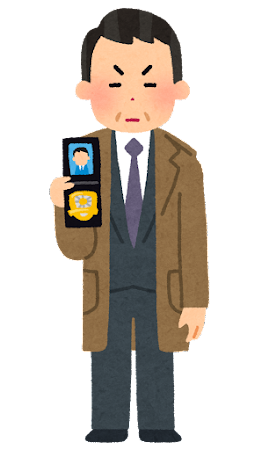 Remember, the bank was robbed between 10:00 to 12:00 last night! Use the clues they give to find the culprit! 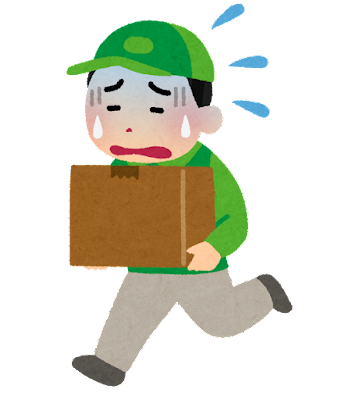 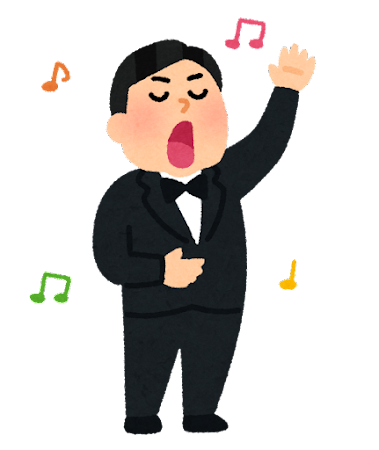 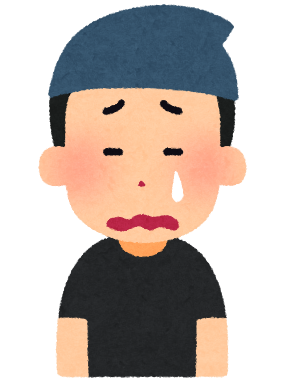 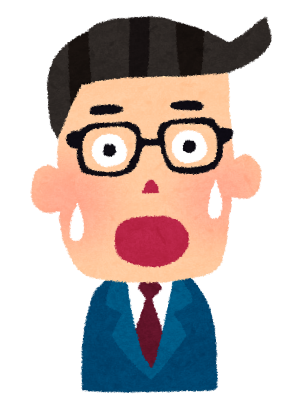 Use this Timeline to mark where everyone was at what time! 					The Bank could have been robbed here! 	Salaryman 			Salaryman 			Salaryman	Clerk				Clerk				Clerk	Singer				Singer				Singer	Postman				Postman				Postman